Present Members: Shadi Omranian, Issac Lukose, Abigail Joseph, Jessica Ashe, Casey Harloe, Joshua Beckmann, Raven Cox, Hatem Alkkawi, Christopher DziekanAbsent Members: Senator B We began the meeting with an introduction of the members including name, major and position. Following with an icebreaker question of “If stranded on an island, what three things in the room with you right now would you bring?”Officer ReportsPresident-Shadi OmranianWorked with Jessica for budgeting​Helping our new VP and working to create a concrete scheduling for the stress relief programs​Emailed Colleen Joyce and Ruth Benander & Patrick Owen to set up a meeting time ​Worked with Josh to put up the baking poster on campus link ​Working with Jessica again for buying senate materials + buying 3 grand prizes for the Tik-Tok winner​​.Contact information: Omranisf@mail.uc.eduVice President- Issac LukoseContinuing to collect all Exec Member's schedules throughout the week​Will be working with Josh to make Journals available to everyone who wishes to attend Pick-up Journaling with Senator Harloe! ​Will send out an email to Tracy Davis regarding the upcoming Coloring Night​Looking forward to making the UC Senate meeting at UCBA a success with the rest of Exec! ​Finally, a new committee will be formed to recommend amendments to the current tribunal constitution and by-laws​Contact information: lukoseic@mail.uc.eduSecretary- Abigail JosephMeeting Minutes are up to date​Availability sent to Vice President​Contact information: josephai@mai.uc.eduTreasurer-Jessica AsheRecalculated and updated Budget Plan with the additional CAPS funding.  ​Created a budget breakdown with balance tally for each section of the budget. ​Current balances: ​Total Balance:  $1,279.88​Incentives:  $239.88​Programming:  $610​Co-Sponsorship:  $300​                        Miscellaneous:  $130​Tentative March Covid Test. UC Covid Check app is not to be answered everyday unless going on campus for long periods of that day. 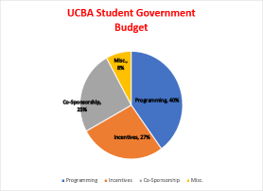 Contact information: schlotj@mail.uc.eduSenator A- Casey HarloeHi everyone! Hope you are having a great Wednesday​Continuing to work on Implicit Bias workshop within the E+I committee​Meeting with Colleen Joyce and Assistant Dean Metz over updates concerning mental health​Potential partnership with Multicultural Affairs office for event in March​ with Molly Scruta. Bill passed over changes to funding criteria for college tribunals for Spring 2021​Bill passed for sponsorship with Brainwave Network background checks​Met with Internal Holdover Herbert + President Lindsay and created outline of panel​Talked with President Lindsay about COVID tests​Met with Chris and Cynthia Porter over logistics of UCBA Senate meeting​Compiled and edited 2nd version of orientation video​Office hours Monday 5-6pm – please reach out if you ever need anything! ​Contact information: harloech@mail.uc.eduPublic Relations Coordinator- Joshua BeckmannWorking on posting introduction videos on Instagram​Posted Shadi's bake and meet poster/event​Updated Meeting Minutes on CampusLINK​Emailed David Bostic to update main campus website​Emailed Josh Monson to get the drawings and Shadi's baking event into Thursday's announcements​Posted our first Executive Introduction on Instagram! ​Attended City Council Meetings (highly recommend!) ​Instagram: https://www.instagram.com/ucbastudentgovernment/​Facebook: https://www.facebook.com/groups/710758782917801​CampusLINK: https://campuslink.uc.edu/organization/ucbastudentgovernment​Shadi's event: ucincinnati.webex.com/meet/omranisf​Contact information: beckmaju@mail.uc.eduAdvisor- Chris DziekanHelping the Execs with various projects. ​Continuing the SOL Selection interview process. ​Contact Information: dziekacr@mail.uc.eduOld and new businessDrawings are now happening! Come and invite your friends for a chance to win cool prizes ​Got CAPS' funding ​New Vice President!!! ​February 12th – Cooking show! ​February 26th- Pick up Journaling with Casey + surprise? ​March 12th- Coloring Night ​March 26th- Tik Tok videos will be showed & the winners would be announced​April 2nd- Nature Walk with Dr. Owen​April 16th- Yoga & Meditation before exams with Ruth Benander ​Issues and DiscussionIssac raised a question about getting a green pass on the Covid Check app. He has received a green pass while he hasn’t been tested. -Jessica says as far as she knows you do need a test done to get a green pass so the issue might be technical.Casey raised a concern about workers on campus not being checked for a green pass.-Chris says to follow up with her supervisor on the enforcement issue and Jessica can follow up with Dean Lightner. Chris concludes that personal responsibly seems to be imperfect in this case. RemindersDon’t miss out on baking with Shadi Friday the 12th! Check out our Facebook page for more details. Meeting initiated:3:00 PmMeeting adjourned:4:00 Pm